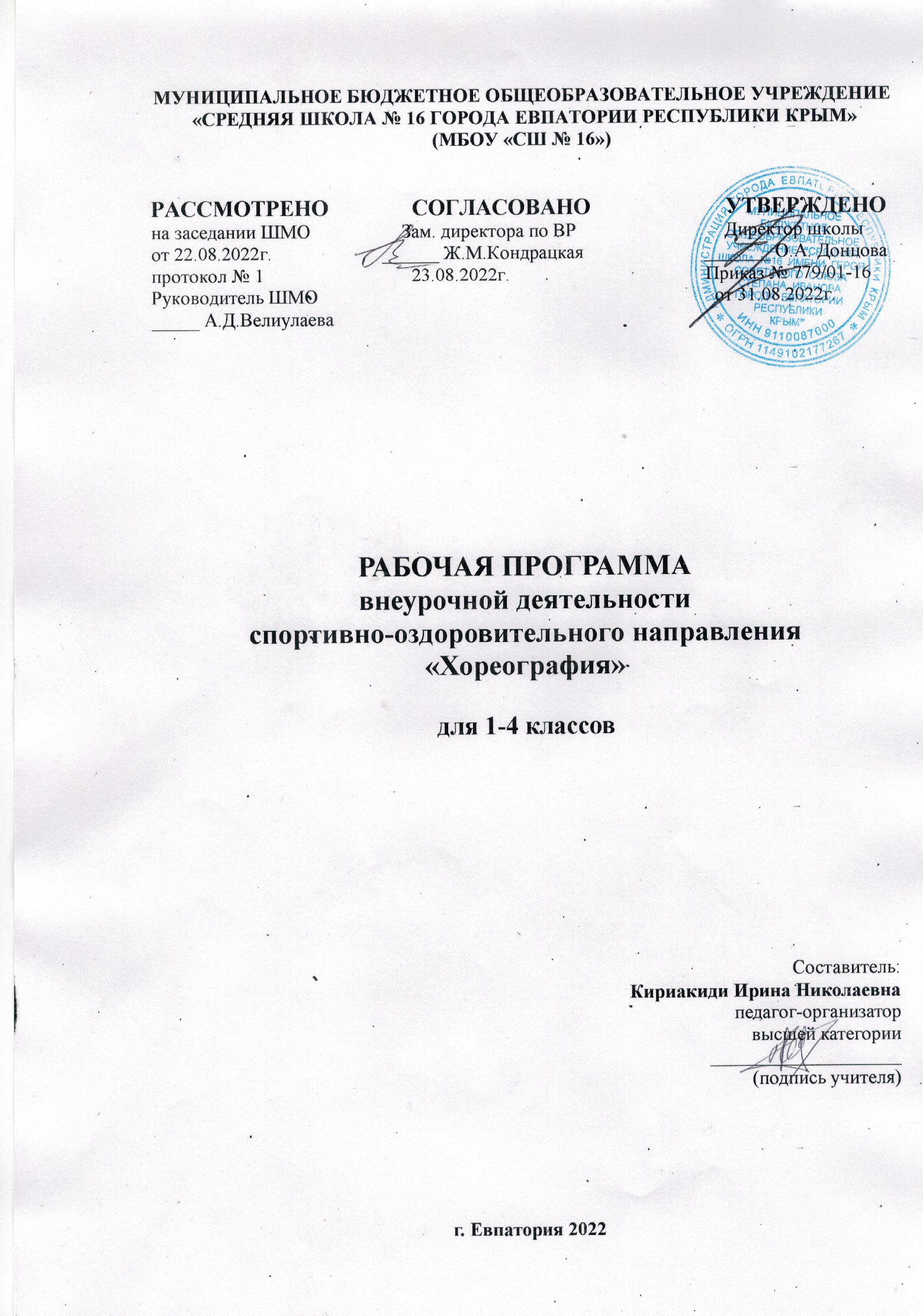 Образовательный стандарт: Федеральный государственный образовательный стандарт начального общего образования, утверждённый приказом Министерства образования и науки РФ № 373 от 06.10.2009 (с изменениями от 31.12.2015г. № 1576).Рабочая программа по курсу внеурочной деятельности составлена на основе авторской программы Бухвостова Л.В., Щекотихина С.А. «Композиция и постановка танца», утвержденной МОП РФ в соответствии с требованиями ФГОС и авторской программы Л. Н. Михеевой 1-4 классы Москва «Просвещение» 2009 г. Цель программы - обучить элементам ритмики и танца, воспитать в учениках чувство к прекрасному (посредством хореографической пластики) чувства дружбы и коллективизма.- развитие индивидуальных особенностей личности ребенка через обучение основам танца.Задачи программы  Обучающие: - познакомить с общими теоретическими понятиями танцевальной деятельности;- формировать целостное представление об искусстве танца;-обучить движениям на развитие координации, правилам музыкальных игр;- обучить основным элементам танца.Воспитательные: - прививать основы сценической культуры, зрительской культуры;- расширять общекультурный кругозор обучающихся;- воспитывать интерес к искусству танца;- воспитывать коммуникабельность, умение контролировать себя;- привить основы коллективной деятельности;- привить основы здорового образа жизни;- воспитывать взаимовыручку,  культуру общения с партнёром.Развивающие:- развить индивидуальные творческие способности в процессе танцевальной деятельности.-формировать практические умения и навыки в области хореографии.- формирование творческих качеств личности, творческое воображение.Отличительные особенности данной программы:В младшем школьном возрасте деятельностью, создающей благоприятные условия для психологического и личностного развития ребенка, является игра. Программа ориентирована на использование развивающих игр, как инструмента для формирования танцевальных навыков.В образовательный процесс программа предусматривает включение зрителей, которые могут оценить и проанализировать танцевальную деятельность обучающихся. Анализ и оценка  помогают в адаптации и совершенствовании танцевальных навыков обучающихся.Программа реализуется за счёт часов вариативной части в течение одного года.                                                                                          Образовательные технологии и методы достижения поставленных задач, формы организации учебного процесса:Формы организации обучения:индивидуальная;парная;групповая;интерактивная.Методы обучения:по источнику знаний: словесные, наглядные, практические;по уровню познавательной активности: проблемный, частично-поисковый, объяснительно- наглядный.Технологии обучения:  информационно-коммуникационные технологии;здоровье-сберегающие технологии;коллективный способ обучения работа в малых группах, работа в парах,технология учебно-поисковой деятельности учащихся.Результатом реализации программы являются:- Выступление на родительских собраниях.- Выступления на внутри школьных мероприятиях.- Выступление на концертах и массовых мероприятиях.Содержание курса внеурочной деятельности «Хореография»Содержание занятий направлено на обеспечение разносторонней подготовки учащихся на основе требований хореографических и музыкальных дисциплин.Учебный материал для занятий обширен, основное его содержание составляет упражнения для развития двигательных качеств и упражнения тренировочного характера. Это связано с тем, что одна из задач работы — развитие и совершенствование танцевальных способностей, умений и навыков.Материал программы включает следующие разделы:Ритмика, элементы музыкальной грамоты.Танцевальная азбука (тренаж).Танец (народный, бальный, современный).Творческая деятельность.Теоретическая часть каждого раздела содержит перечень знаний, получаемых в процессе обучения: знания по музыкальной грамоте и выразительному языку танца, знания о характерных чертах и истории танца различных эпох и народов, знания по музыкальному этикету. В практическую часть входит перечень умений и навыков: упражнений, движений, танцев.Содержание разделовСодержание занятий направлено на обеспечение разносторонней подготовки обучающихся на основе требований хореографических и музыкальных дисциплин.Учебный материал для занятий обширен, основное его содержание составляет упражнения для развития двигательных качеств и упражнения тренировочного характера. Это связано с тем, что одна из задач работы — развитие и совершенствование танцевальных способностей, умений и навыков. Каждое занятие имеет комбинированное построение (включает элементы разных разделов).Материал программы включает следующие разделы:Вводное занятие.Ритмика, элементы музыкальной грамоты.Танцевальная азбука (тренаж).Танец (народный, историко-бытовой, бальный, современный).Творческая деятельность.Постановочная и репетиционная работа.Теоретическая часть каждого раздела содержит перечень знаний, получаемых в процессе обучения: знания по музыкальной грамоте и выразительному языку танца, о характерных чертах и истории танца различных эпох и народов, знания по музыкальному этикету.Практическая часть предусматривает отработку постановочных элементов, танцевальных движений.Вводное занятие. Правила техники безопасности (1ч)Теория. Знакомство с режимом работы, форма одежды, техника безопасности, история появления танца и танцевальных движений, освоение терминологии, влияние танца на здоровье человека.Ритмика, элементы музыкальной грамоты (15ч)Теория. Особенности метро-ритма, чередование сильной и слабой долей такта. Вступительные аккорды. Заключительные аккордыПрактика. Медленные хороводные и быстрые плясовые русские танцы. Оформление урока классической, современной и народной музыкой с ярко выраженным ритмическим рисунком. Марши, польки, вальсы в медленном и умеренном темпе. Музыкально-ритмические упражнения в разном темпе. Усложненный курс упражнений. Курс на гибкость и пластику.  Комплекс упражнений на растяжку, гибкость. Разучивание основных акробатических элементов. Упражнения на ковре.Партерная гимнастика (10 ч.) – упражнения лёжа и сидя на полу Теория. Знакомство с названиями отдельных технических движений: подъем ноги, стопа, пальцы, пах, поясница, «птичка», пресс. Название и особенности движений Объяснение необходимости терпения. Психологический настрой на неприятные ощущения при растягивании мышц.Практика.
а) Упражнения для стоп - сократить и вытянуть стопы по VI позиции.- круговые движения стопамиб) Упражнения на выворотность- лежа на спине развернуть ноги из VI позиции в 1. -лягушка: сидя, лежа на спине, лежа на животе;- сидя на полу -  руки продеть с внутренней стороны голени и, сцепив кисти в "замок", подтянуть стопы к себе, при этом выпрямить корпус, колени максимально отвести от корпуса.в) Упражнения на гибкость вперед"Складочка" по VI позиции с обхватом рук за стопы."Складочка" по I позиции: сидя колени согнуть и подтянуть к груди, стопы в выворотной I позиции, руками удержать стопы, стараясь развести их в стороны. Вытянуть ноги по полу с одновременным наклоном вперед, руки и стопы вытягиваются.Из положения упор присев встать в положение упор согнувшисьг) Развитие гибкости назад- Лежа на животе, port de bras назад с опорой на предплечья, ладони вниз - «поза сфинкса».- Лежа на животе, port de bras на вытянутых руках.- "Колечко" с глубоким port de bras назад, одновременно ноги согнуть в коленях, носками коснуться головы.- Стоя на коленях, скручивание корпуса с наклоном вправо назад, правой рукой коснуться левой пятки, и упершись в нее, подать бедра сильно вперед.д) Силовые упражнения для мышц живота- Лежа на спине, ноги поднять на 90º (в потолок) и опустить, руки в стороны ладонями вниз.- "Уголок" из положения -  сидя, колени подтянуть к груди.- Стойка на лопатках с поддержкой под спину.е) Силовые упражнения для мышц спины- "Самолет".  Из положения - лежа на животе, одновременное подъем и опускание ног и туловища.- "Лодочка". Перекаты на животе вперед и обратно.- Отжимание от пола (упражнение для мальчиков за счет упражнения №4).- "Обезьянка".  Стоя по VI позиции, поднять руки вверх, наклониться вперед, поставить ладони на пол перед стопами. Поочередно переступая руками вперед, принять положение – упор, лежа на животе. Затем, движение проделать в обратном порядке до исходного положения.ж) Упражнения на развитие шагаЛежа на спине, battements releve lent на 90º по 1 позиции вперед.Лежа на спине, grand battement jete по 1 позиции вперед.Лежа на спине battements releve lent двух ног на 90º , медленно развести ноги в стороны до шпагата,  собрать ноги в 1 позицию вверх.Шпагаты: прямой, на правую, на левую ноги.Сидя на прямом "полушпагате", повернуть туловище вправо, и, с максимальным наклоном к правой ноге, взяться левой рукой за стопу. Правая рука отведена за спину.Сидя на прямом "полушпагате", наклонить туловище боком вправо, и, с максимальным наклоном к правой ноге, взяться левой рукой за стопу. Правая рука на левомКлассический танец и этюды.  (16ч)Теория. Постановка корпуса, ног, рук.Практика.а) Шаги и бег (в продвижении вперёд)- маршевый шаг;- танцевальный шаг с носка;- шаг на полупальцах;- шаг  на высоких полу пальцах с поджатой назад ногой;- на полупальцах с высоко поднятым коленом вперед;- боковой шаг на всей стопе по прямой позиции;- лёгкий бег на полупальцах;- бег с поднятым коленом «лошадки».б) Позиции ногI, II, III, VI (первая прямая) позиции.в) Позиции рук- подготовительное положение рук; 1,2,3 позиции;- переводы рук из позиции в позицию (port  de bras).г) Элементы танцевальной азбуки- понятие опорной и рабочей ноги;- полуприседание (demi - plies) по VI, I, II, III позициям;- открывание (battements tendus) ноги в сторону и вперед из VI и I позиции;- поднимание (releve) на полупальцы по VI и I позициям;- поднимание (releve) на полупальцы в сочетании с полуприседанием;- прыжки (temps leve) на двух ногах по VI позиции;- открывание ноги (battements  tendus) в сочетании с полуприседанием (demi- plies) в сторону и вперёд;- движения для головы: повороты направо – налево в различном характере, вверх- вниз (с различной амплитудой), наклоны вправо-влево (к плечу);- движения плеч и корпуса: подъем и опускание плеч, наклоны корпуса вперёд и в сторону, повороты, выводя одно плечо вперед;- ведение рабочей согнутой ноги по опорной ноге вверх, сгибая её в  колене (retere) по VI позиции;- движение рук пор де бра из подготовительного положения в позиции 1, 3, 1 и снова в подготовительную;- галоп;- шаг польки;- подскоки на месте и в продвижении, во вращении (2 полугодие);д) Прыжки- Temps sauté по I и VI позиции, с продвижением вперед, повороте на ¼, на месте перескоки с ноги на ногу.- "Пингвинчики". Прыжки по 1 позиции с сокращенными стопами, прыжки с поджатыми ногами, хлопки в ладоши соло и в паре.Творческая деятельность (10ч)Практика. Задания на раскрытие творческого потенциала, задания по развитию ритмо-пластики, упражнения танцевального тренинга, инсценирование стихотворений, песен, пословиц, сказок и т.д.; этюды для развития выразительности движений.Постановочная и репетиционная работа (16ч)Практика. Отработка танцевальных движений, разучивание композиционных связок, постановка отдельных элементов и соединение их в танце.Планируемые результаты обучения К числу планируемых результатов освоения курса основной образовательной программы отнесены: - личностные результаты - активное включение в общение и взаимодействие со сверстниками на принципах уважения и доброжелательности, взаимопомощи и сопереживания, проявление положительных качеств личности и управление своими эмоциями, проявление дисциплинированности, трудолюбия и упорства в достижении целей - метапредметные результаты – обнаружение ошибок при выполнении учебных заданий, отбор способов их исправления; анализ и объективная оценка результатов собственного труда, поиск возможностей и способов их улучшения; видение красоты движений, выделение и обоснование эстетических признаков в движениях и передвижениях человека; управление эмоциями; технически правильное выполнение двигательных действий - предметные результаты – выполнение ритмических комбинаций на высоком уровне, развитие музыкальности (формирование музыкального восприятия, представления о выразительных средствах музыки), развитие чувства ритма, умения характеризовать музыкальное произведение, согласовывать музыку и движение.1 классЛичностные результаты Сформированность внутренней позиции обучающегося, которая находит отражение в эмоционально-положительном отношении обучающегося к образовательному учреждению через интерес к ритмико-танцевальным, гимнастическим упражнениям. Наличие эмоционально-ценностного отношения к искусству, физическим упражнениям. Развитие эстетического вкуса, культуры поведения, общения, художественно-творческой и танцевальной способности. Метапредметные результаты регулятивные - способность обучающегося понимать и принимать учебную цель и задачи; в сотрудничестве с учителем ставить новые учебные задачи; накопление представлений о ритме, синхронном движениии. наблюдение за разнообразными явлениями жизни и искусства в учебной и внеурочной деятельности познавательные навык умения учиться: решение творческих задач, поиск, анализ и интерпретация информации с помощью учителя. соотносить темп движений с темпом музыкального произведения; выполнять задания после показа и по словесной инструкции учителя; начинать и заканчивать движения в соответствии со звучанием музыки. коммуникативные умение координировать свои усилия с усилиями других; задавать вопросы, работать в парах, коллективе, не создавая проблемных ситуаций. Предметные результаты готовиться к занятиям, строиться в колонну по одному, находить свое место в строю и входить в зал организованно; под музыку, приветствовать учителя, занимать правильное исходное положение (стоять прямо, не опускать голову, без лишнего напряжения в коленях и плечах, не сутулиться), равняться в шеренге, в колонне; ходить свободным естественным шагом, двигаться по залу в разных направлениях, не мешая друг другу; ходить и бегать по кругу с сохранением правильных дистанций, не сужая круг и не сходя с его линии; ритмично выполнять несложные движения руками и ногами; выполнять игровые и плясовые движения; 2 классЛичностные результаты Сформированность мотивации учебной деятельности, включая социальные, учебно-познавательные и внешние мотивы. Любознательность и интерес к новому содержанию и способам решения проблем, приобретению новых знаний и умений, мотивации достижения результата, стремления к совершенствованию своих танцевальных способностей; навыков творческой установки. Умение свободно ориентироваться в ограниченном пространстве, естественно и непринужденно выполнять все игровые и плясовые движения. Метапредметные результаты Регулятивные Умение детей двигаться в соответствии с разнообразным характером музыки, различать и точно передавать в движениях начало и окончание музыкальных фраз, передавать в движении простейший ритмический рисунок; учитывать выделенные учителем ориентиры действия в новом учебном материале; планировать свое действие в соответствии с поставленной задачей и условиями ее реализации; самовыражение ребенка в движении, танце. Познавательные самостоятельно определять нужное направление движения по словесной инструкции учителя, по звуковым и музыкальным сигналам; соблюдать темп движений, обращая внимание на музыку, выполнять общеразвивающие упражнения в определенном ритме и темпе; коммуникативные учиться выполнять различные роли в группе (лидера, исполнителя, критика); формулировать собственное мнение и позицию; договариваться и приходить к общему решению в совместной репетиционной деятельности, в том числе в ситуации столкновения интересов; умение координировать свои усилия с усилиями других. Предметные результаты понимать и принимать правильное исходное положение в соответствии с содержанием и особенностями музыки и движения; организованно строиться (быстро, точно); сохранять правильную дистанцию в колонне парами; правильно3 классЛичностные результаты Сформированность самооценки, включая осознание своих возможностей, способности адекватно судить о причинах своего успеха/неуспеха; умения видеть свои достоинства и недостатки, уважать себя и верить в успех, проявить себя в период обучения как яркую индивидуальность, создать неповторяемый сценический образ. Раскрепощаясь сценически, обладая природным артистизмом, ребенок может мобильно управлять своими эмоциями, преображаться, что способствует развитию души, духовной сущности человека. Метапредметные результаты Регулятивные  проявлять познавательную инициативу в учебном сотрудничестве;  умение действовать по плану и планировать свою деятельность.  умение контролировать и оценивать свои действия, вносить коррективы в их выполнение на основе оценки и учёта характера ошибок, проявлять инициативу и самостоятельность в обучении; познавательные результаты повторять любой ритм, заданный учителем; задавать самим ритм одноклассникам и проверять правильность его исполнения (хлопками или притопами). коммуникативные учитывать разные мнения и интересы и обосновывать собственную позицию; допускать возможность существования у людей различных точек зрения, в том числе не совпадающих с собственной, и ориентироваться на позицию партнера в общении и взаимодействии; учитывать разные мнения и стремиться к координации различных позиций в сотрудничестве; участие в музыкально-концертной жизни класса, школы; Предметные результаты воплощение музыкальных образов при разучивании и исполнении танцевальных движений рассчитываться на первый, второй, третий для последующего построения в три колонны, шеренги; соблюдать правильную дистанцию в колонне по три и в концентрических кругах; самостоятельно выполнять требуемые перемены направления и темпа движений, руководствуясь музыкой; передавать в игровых и плясовых движениях различные нюансы музыки: напевность, грациозность, энергичность, нежность, игривость и т. д.; передавать хлопками ритмический рисунок мелодии; 4 классЛичностные результаты Знание моральных норм и сформированность морально-этических суждений; способность к оценке своих поступков и действий других людей с точки зрения соблюдения/нарушения моральной нормы. Развито чувство коллективизма, потребности и готовности к эстетической творческой деятельности; эстетического вкуса, высоких нравственных качеств. Реализация творческого потенциала в процессе выполнения ритмических движений под музыку; позитивная самооценка своих музыкально - творческих возможностей. Метапредметные результаты Регулятивные преобразовывать практическую задачу в познавательную; осуществлять итоговый и пошаговый контроль по результату;  целеустремлённость и настойчивость в достижении цели познавательные правильно и быстро находить нужный темп ходьбы, бега в соответствии с характером и построением музыкального отрывка; коммуникативные продуктивно разрешать конфликты на основе учета интересов и позиций всех его участников; с учетом целей коммуникации достаточно точно, последовательно и полно передавать партнеру необходимую информацию как ориентир для построения действия; умение сотрудничать с педагогом и сверстниками при решении различных музыкально-творческих задач, принимать на себя ответственность за результаты своих действий. Предметные результаты отмечать в движении ритмический рисунок, акцент, слышать и самостоятельно менять движение в соответствии со сменой частей музыкальных фраз. Четко, организованно перестраиваться, быстро реагировать на приказ музыки, даже во время веселой, задорной пляски; различать основные характерные движения некоторых народных танцевТематический план1-4 классыКалендарно-тематическое планирование 4 классВсего: 34 ч №п/пРазделытеорияпрактика1.Вводное занятие. Правила техники безопасности 1--2.Ритмика, элементы музыкальной грамотыэлементы музыкальной грамоты;музыкально-ритмические упражнения;построения и перестроения;слушание музыки;-73.Партерная гимнастиказнакомство с техническими движениями;движения на гибкость и растяжку 144.Классический танец и этюддетские бальные и народные танцы;образные танцы (игровые);постановка танцевальной композиции175.Творческая деятельностьигровые этюды;музыкально-танцевальные игры-56.Постановочная и репетиционная работа--8331Итого:34№ п\пДатаДатаДатаТема урокаВиды практической деятельностиПФППФВводное занятие. Правила техники безопасности (1 ч)Вводное занятие. Правила техники безопасности (1 ч)Вводное занятие. Правила техники безопасности (1 ч)Вводное занятие. Правила техники безопасности (1 ч)Вводное занятие. Правила техники безопасности (1 ч)Вводное занятие. Правила техники безопасности (1 ч)Вводное занятие. Правила техники безопасности (1 ч)1.02.0902.09Наше здоровье и техника безопасностиРитмика, элементы музыкальной грамоты (7 ч)Ритмика, элементы музыкальной грамоты (7 ч)Ритмика, элементы музыкальной грамоты (7 ч)Ритмика, элементы музыкальной грамоты (7 ч)Ритмика, элементы музыкальной грамоты (7 ч)Ритмика, элементы музыкальной грамоты (7 ч)Ритмика, элементы музыкальной грамоты (7 ч)2. Понятие о звуке.Выполнение заданий и упражнений, соответствующих теме.3.Характер музыки.Выполнение заданий и упражнений, соответствующих теме.4. Динамические оттенки.Выполнение заданий и упражнений, соответствующих теме.5. Знакомство с длительностью звуковВыполнение заданий и упражнений, соответствующих теме.6.Музыкальный темпВыполнение заданий и упражнений, соответствующих теме.7. Понятие «сильная доля»Выполнение заданий и упражнений, соответствующих теме.8. Понятие «музыкальная фраза»Выполнение заданий и упражнений, соответствующих теме.Партерная гимнастика (5 ч)Партерная гимнастика (5 ч)Партерная гимнастика (5 ч)Партерная гимнастика (5 ч)Партерная гимнастика (5 ч)Партерная гимнастика (5 ч)Партерная гимнастика (5 ч)9. Развитие подвижности стопы.Выполнение упражнений в партере, соответствующих теме.10.Развитие выворотности стопы.Выполнение упражнений в партере, соответствующих теме.11.Развитие гибкости вперед.Выполнение упражнений в партере, соответствующих теме.12. Укрепление нижнего отдела пресса.Выполнение упражнений в партере, соответствующих теме.13. Укрепление среднего отдела пресса.Выполнение упражнений в партере, соответствующих теме.Классический танец и этюд.(8 ч)Классический танец и этюд.(8 ч)Классический танец и этюд.(8 ч)Классический танец и этюд.(8 ч)Классический танец и этюд.(8 ч)Классический танец и этюд.(8 ч)Классический танец и этюд.(8 ч)14.Танцевальные упражнения и элементы хореографии15.Музыкально-ритмические упражнения16.Элементы классического танца. Постановка корпуса. Позиции ног и рук17.Ходы: простой шаг с продвижением вперёд и назад.18. Полуприседание (demi - plies)Полуприседание (demi - plies) по VI, I, II, III позициям.19. Этюд «Вальс часов»Разучивание этюда20.Открывание (battements tendus) ноги в сторону и вперед.Открывание (battements tendus) ноги в сторону и вперед из VI и I позиции21. Поднимание (releve) на полупальцы.Поднимание (releve) на полупальцы по VI и I позициямТворческая деятельность (5 ч)Творческая деятельность (5 ч)Творческая деятельность (5 ч)Творческая деятельность (5 ч)Творческая деятельность (5 ч)Творческая деятельность (5 ч)Творческая деятельность (5 ч)22.Импровизация на заданную музыкальную композицию23.Импровизация на заданную музыкальную композицию24.Импровизация на заданную музыкальную композицию25.Импровизация на заданную музыкальную композицию26.Импровизация на заданную музыкальную композициюПостановочная и репетиционная работа (8 ч)Постановочная и репетиционная работа (8 ч)Постановочная и репетиционная работа (8 ч)Постановочная и репетиционная работа (8 ч)Постановочная и репетиционная работа (8 ч)Постановочная и репетиционная работа (8 ч)Постановочная и репетиционная работа (8 ч)27.Разучивание танцевальных связок28.Разучивание танцевальных связок29.Разучивание танцевальных связок30.Отработка танцевальных движений31.Отработка танцевальных движений32.Постановка отдельных элементов и соединение их в танце33.Постановка отдельных элементов и соединение их в танце34.Постановка отдельных элементов и соединение их в танце